面试人员名单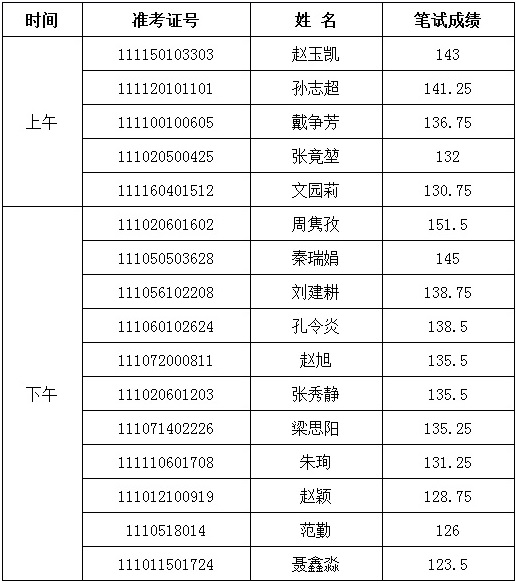 